Secondary 1 (S1)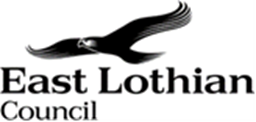 Placing Request Application for a Non-Catchment SchoolAugust 2024 IntakeEmail Consent: One of the ways in which East Lothian Council likes to communicate with parents is via e-mail. If you are happy to receive correspondence in this way, please enter the email address above. Completing this form: Please read the booklet "Information for parents and carers about enrolling their child in a school" before completing this form.  This is available on the East Lothian Council website at: http://www.eastlothian.gov.uk/schoolenrolandplacingrequestsClosing date is 31 December 2023Please complete in BLOCK CAPITALS.  You can email your completed form to:schoolplacements@eastlothian.gov.uk or send to: School Placements, Education Business Unit, East Lothian Council, Education & Children’s Services, John Muir House, Haddington, EH41 3HARequested Secondary School: You may only request ONE school initially.  If this request is granted the place at your catchment school will be allocated to another child.  If this request is refused, a place will be reserved at your catchment school.  You will also have the opportunity to apply for an alternative school.Requested Secondary School: You may only request ONE school initially.  If this request is granted the place at your catchment school will be allocated to another child.  If this request is refused, a place will be reserved at your catchment school.  You will also have the opportunity to apply for an alternative school.Requested SchoolRequested SchoolChild DetailsChild DetailsForename (s)SurnameDate of Birth (dd/mm/yyyy)Current Primary SchoolParent(s)/Carer(s) with whom the child residesParent(s)/Carer(s) with whom the child residesParent(s)/Carer(s) with whom the child residesTitleForenameSurnameRelationship to ChildAddress (including postcode)Telephone (home)Telephone (mobile)Email address Siblings continuing at requested secondary school in August 2024Siblings continuing at requested secondary school in August 2024Siblings continuing at requested secondary school in August 2024Siblings continuing at requested secondary school in August 2024Sibling 1 NameSibling 1 NameStage/Class Sibling 2 NameSibling 2 NameStage/ClassSibling 3 NameSibling 3 NameStage/ClassAdditional Information: Please provide details of any additional information that you wish to be considered with your application.  It is in your interest to include all relevant information you wish to be considered in support of this request.  You should not wait until the refusal of a placing request before providing this information.  Please continue on a separate document if required.Declaration:  Please read the following carefully and sign below to confirm that you have read and understood this information.  By making this placing request I accept that:●  I have read and understood the "Information for parents and carers about enrolling their child in an East Lothian Council School" ;●  The information given in this form, and any additional information provided, is true;●   Any place granted on the basis of false information will be withdrawn, even after the child has started school;●   If my placing request is successful, there is no guarantee that a future request for a younger sibling is successful;●   If my placing request is successful, a place will no longer be reserved at my catchment school;●   If my placing request is successful, I will be responsible for all transport costs.Declaration:  Please read the following carefully and sign below to confirm that you have read and understood this information.  By making this placing request I accept that:●  I have read and understood the "Information for parents and carers about enrolling their child in an East Lothian Council School" ;●  The information given in this form, and any additional information provided, is true;●   Any place granted on the basis of false information will be withdrawn, even after the child has started school;●   If my placing request is successful, there is no guarantee that a future request for a younger sibling is successful;●   If my placing request is successful, a place will no longer be reserved at my catchment school;●   If my placing request is successful, I will be responsible for all transport costs.Declaration:  Please read the following carefully and sign below to confirm that you have read and understood this information.  By making this placing request I accept that:●  I have read and understood the "Information for parents and carers about enrolling their child in an East Lothian Council School" ;●  The information given in this form, and any additional information provided, is true;●   Any place granted on the basis of false information will be withdrawn, even after the child has started school;●   If my placing request is successful, there is no guarantee that a future request for a younger sibling is successful;●   If my placing request is successful, a place will no longer be reserved at my catchment school;●   If my placing request is successful, I will be responsible for all transport costs.Declaration:  Please read the following carefully and sign below to confirm that you have read and understood this information.  By making this placing request I accept that:●  I have read and understood the "Information for parents and carers about enrolling their child in an East Lothian Council School" ;●  The information given in this form, and any additional information provided, is true;●   Any place granted on the basis of false information will be withdrawn, even after the child has started school;●   If my placing request is successful, there is no guarantee that a future request for a younger sibling is successful;●   If my placing request is successful, a place will no longer be reserved at my catchment school;●   If my placing request is successful, I will be responsible for all transport costs.Signed (Parent/Carer)Signed (Parent/Carer)DateData Protection   We are using the information you have provided in order to process your placing request.The information may be shared with other East Lothian Council departments to allow us to verify information.We will keep your personal data for 3 years.For more information about how and why we use your personal data, please visit www.eastlothian.gov.uk/enrolment  For Office use onlyFor Office use onlyFor Office use onlyDate ReceivedRequested SchoolCatchment SchoolSiblingsYes/NoDate AcknowledgedDate GrantedDate Refused